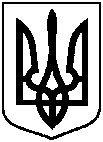 СУМСЬКА МІСЬКА ВІЙСЬКОВА АДМІНІСТРАЦІЯ СУМСЬКОГО РАЙОНУ СУМСЬКОЇ ОБЛАСТІНАКАЗ10.04.2024                                          м. Суми                                    № 151 – СМР	Розглянувши в порядку адміністративного провадження звернення Терещенка Василя Михайловича () від 23.11.2023 року № 1337144 стосовно надання дозволу на розроблення проекту землеустрою щодо відведення земельної ділянки в оренду за адресою: м. Суми, провулок Горобиновий, 8, орієнтовною площею 0,1000 га під будівництво і обслуговування житлового будинку та господарських споруд (присадибна ділянка) (під житловим будинком), а також надані документи (заява, графічний матеріал, паспортні дані, договір купівлі-продажу жилого будинку незакінченого будівництвом, технічний паспорт, довіреність, інформаційна довідка Департаменту забезпечення ресурсних платежів Сумської міської ради, договор о предоставлении в бессрочное пользование земельного участка для строительства жилого дома на праве личной собственности), було встановлено невідповідність місця розташування земельної ділянки вимогам законів та прийнятих відповідно до них нормативно-правових актів, а саме:- відсутність реєстрації права власності на жилий будинок, що розташований на зазначеній земельній ділянці, обов’язковість якої передбачено статтею 5 Закону України «Про державну реєстрацію речових прав на нерухоме майно та їх обтяжень», що суперечить абзацу другому частини другої статті 134 Земельного кодексу України (не підлягають продажу, передачі в користування на конкурентних засадах (на земельних торгах) земельні ділянки державної чи комунальної власності у разі: розташування на земельних ділянках об'єктів нерухомого майна (будівель, споруд), що перебувають у власності фізичних або юридичних осіб).Враховуючи вищенаведене, відповідно до статей 123, 134 Земельного кодексу України, частини першої та другої статті третьої, статті 5 Закону України «Про державну реєстрацію речових прав на нерухоме майно та їх обтяжень», статей 70, 71, 72, 74, 80 Закону України «Про адміністративну процедуру», враховуючи рекомендації постійної комісії з питань архітектури, містобудування, регулювання земельних відносин, природокористування та екології Сумської міської ради (протокол від 23 січня 2024 року № 78), керуючись пунктом 26 частини другої та пунктом 8 частини шостої статті 15 Закону України «Про правовий режим воєнного стану»НАКАЗУЮ:1. Відмовити Терещенку Василю Михайловичу () у наданні дозволу на розроблення проекту землеустрою щодо відведення земельної ділянки в оренду за адресою: м. Суми, провулок Горобиновий, 8, орієнтовною площею 0,1000 га, під будівництво і обслуговування житлового будинку та господарських споруд (присадибна ділянка) (під житловим будинком). 2. Наказ набирає чинності з дня доведення його до відома заявника шляхом його вручення.3. Наказ може бути оскаржений в порядку, визначеному Розділом VI Закону України «Про адміністративну процедуру» протягом тридцяти календарних днів з дня доведення його до відома особи, яка була учасником адміністративного провадження щодо прийняття зазначеного акта, або до місцевого адміністративного суду у порядку і строки, визначені Кодексом адміністративного судочинства України.4. Управлінню «Центр надання адміністративних послуг у м. Суми» Сумської міської ради (СТРИЖОВА Алла) забезпечити доведення до відома заявника наказу у спосіб, зазначений у пункті 2.Начальник                                                                               Олексій ДРОЗДЕНКОПро відмову Терещенку Василю Михайловичу у наданні дозволу на розроблення проекту землеустрою щодо відведення земельної ділянки в оренду за адресою: м. Суми, провулок Горобиновий, 8, орієнтовною площею 0,1000 га